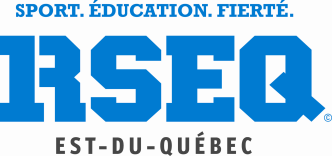 60, Évêché Ouest, bureau J-202, Rimouski (Québec) G5L 4H6Site Web : rseq-eq.com    Courriel marc.boudreau@cegep-rimouski.qc.caFormulaire réservation repas + hébergementTournoi soccer Gaspé Cadet M Juvénile F25-26 février 2017Aidez nous à prévoir le nombre de repas!Je prévois utiliser le service de cafétéria : OUI           NON Nom de l’école : _________________________________________Nombre de personnes : ____________________________________Hébergement pour vendredi 25 février et samedi 26  février 2017.   (Facture à votre école par le RSEQ-EQ)Athlètes seulementNombre de locaux désirés : ___________________Les locaux seront distribués en fonction du nombre d’athlètes. Nous ferons tout notre possible pour respecter vos demandes. Merci de m’envoyer votre réponse avant le 20 février ;a 2017 16h00 à l’adresse suivante : cynthia.boulay@cschic-chocs.qc.ca ou par télécopieur au 418-368-5536Cynthia Boulay418-368-5531 poste 4015Le déjeuner de samedi et dimanche  6$-oeuf brouillées patates saucisses rôties   et un breuvage -céréale, lait ,salade de fruits  , muffin et un breuvage LE MIDI  7$-wrap au jambon et fromage mayo et salade - Lasagne-LE SOUPER 7$-Cuisses de poulet- Spaghetti sauce viande LE DIMANCHE MIDI 7$- Hot chicken- Penne sauce à la viande   AUSSI POUR ALLERGIE DEMANDE SPECIAL OU RESTRICTION ALIMENTAIRE VENIR NOUS VOIR AU DEBUT DU TOURNOIS DEMANDER NANCY  AUSSI IL Y AURA UN MENU VÉGÉTARIEN DE DISPONIBLE   LE REPAS COMPLET INCLUS SOUPE, PLAT PRINCIPALE, DESSERT  ET UN BREUVAGE  PAIN ET BEURRE .À noter que le service de cafétéria n’aura lieu que si nous avons un certain nombre de réservation des repas. *Voir règlementation administrative du RSEQ Est-du-Québec.CatégorieNombre d’athlètes Montant  (X7 par athlète) CadetCadetJuvénile féminin